厦门市第十中学2019年招收高中体育(篮球)特长生简章及方案我校系福建省体育（篮球）传统项目学校，自2011年以来，在历年区、市级男子篮球比赛中成绩名列前茅，特别是在2012和2016年代表厦门市参加福建省中小学篮球联赛分别获得初中男子组第一名和第二名的好成绩。为进一步完善队伍的梯队建设，扩大招生选材范围，提高我校男子篮球水平和我市青少年男子篮球竞技水平，根据《厦门市2019年高中阶段各类学校招生工作方案》有关精神，现结合我校办学实际和特色，特制定本简章及招生方案：一、招生对象高中面向集海片区招生:初中阶段在学籍所在校实际就读，取得厦门市正式学籍的2019届应届初中毕业生。二、招生类别厦门市初中学生综合素质评价中“道德品质维度”、“学习能力维度”、“运动与健康维度”、“审美与表现维度”表现突出的学生。三、招生指标高中男子篮球特长生4名。四、招生组织由区教育局组织成立招生工作小组和监察小组。五、报名条件运动与健康维度特别突出，在初中三年内曾获得区级比赛前六名的主力队员；或者市级、省级比赛获得前八名的主力队员；或者身体机能好、有篮球特长的应届初中毕业生。六、报名须知（一）报名时间：2019年4月22日— 4月30日。（二）报名地点：厦门市第十中学教务处（三）报名需提交材料：1.厦门十中2019年篮球特长生报名表一份（可从本校网站上下载，用A4纸打印）；2.户口簿和身份证原件及复印件一份；3.获奖证书原件及复印件一份；4.半身一寸照片两张；5.非本市户口考生还须提供父（母）在厦务工、居住和缴纳社会保险等的合法有效证明一份。七、录取办法测试合格且第一志愿填报特长类自主招生学校，投档分不低于招生学校普通生最低录取分数的65%的前提下，按特长测试成绩从高到低录取。出现末位特长测试成绩同分时，按中考考生投档位次依次录取，录满为止。八、招生程序与时间安排（一）资格审核：2019年5月6日— 5月8日。（二）特长测试名单公布：5月8日起在相关网站公布。（三）特长测试时间、地点：5月12日厦门十中艺体馆。（四）特长测试内容：单脚起跳助跑摸高、全场综合运球、90S罚球、分组比赛。（五）测试办法：采用国家体育总局篮球运动管理中心2009年编著的《全国青少年篮球项目教学训练大纲》内容进行测试。测试内容及评分标准见附件。测试项目的合格线为项目总分值的60%。（六）特长潜能测试结果于测试后在厦门市教育局、集美区政府网站、厦门十中学校网站和厦门十中及拟录取学生所在学校校务公开栏公示。（七）报批测试合格名单：公示无异议后报送市中招领导小组审核，特长类招生测试结果和拟录取名单汇总报市招办。九、相关网站网址1.厦门市教育局：http://edu.xm.gov.cn/ 2.集美区政府网站：http://www.jimei.gov.cn/ 3.厦门十中：http://xmsz.xmjmedu.com/咨询电话：6360931      监督电话：6360932 2019年4 月26 日附件1：（点此下载）厦门十中2019年高中特长生测试内容及评分标准。测试内容及评分标准.doc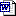 附件2：（点此下载）厦门十中2019年篮球特长生报名表。厦门市第十中学2019年招收高中特长生报名表.doc附件1：厦门市第十中学（高中）篮球特长生测试内容及评分标准一、测试指标及所占分值二、测试方法（要求）与评分标准（一）专项素质  1. 单脚起跳助跑摸高（1）测试方法（要求）：助跑距离为5米（45度角三分线位置），左脚起跳测右手摸高。要求：每人摸两次，取其最好的一次，为最终成绩。（2）评分标准见表1.（二）专项技术1. 全场综合运球    （1）测试方法（要求）：B、D两点位于各距边线边线3米并与罚球弧顶平齐之处，C点在中圈中心，E点在罚球区第一分位线上，F点位于罚球线的中点（如图1）。运动员听到开始的口令（同时开表）从A点用右手运球开始，依次在B标杆前（至少一只脚进入中圈）做后转身运球，换成左手运球到C标杆前（至少一只脚进入中圈）做胯下变向换成右手运球，过C标杆后（不能两脚都出中圈）立即做右手胯下变向运球，接着用左手运球至D标杆做后转身运球，并换成右手运球到按逆时针方向快速运球绕过E标杆跑向C标杆，在C标杆前（至少一只脚进入中圈）做右手背后变向运球，在用左手向F标杆运球，并在F标杆前（至少一只脚进入中圈）做左手背后变向运球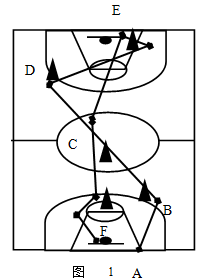 上篮，球体中部通过篮圈停表。每人测试2次，取最好成绩。要求：<1>必须按规定方法、规定路线，并在规定区域内完成运球。<2>不得两次运球或走步。<3>碰到标杆要立即扶起。<4>凡违反上述要求，裁判立即鸣哨，并要求运动员从违例地点重新开始运球且计时表不停。（2）评分标准见表1.表12.90S罚球（1）测试方法（要求）：测试开始时，运动员面向球篮站在罚球线后（一脚紧靠罚球线），听到开始的信号立即跑向中线，一脚踩中线后，立即返回罚球线后接同伴传球连续罚球两次，罚完后在跑至中线踩线后再回到罚球线罚球两次，如此进行，直至90秒时间到，计罚中次数，每人测试2次，取最好成绩。要求：<1>测试时用两个球，有两名队员协助传球。传球者移动范围不得超越限制区左右中立区域连线及其延长线，违者第一次警告，其后违例罚中无效.<2>往返跑时必须有一只脚踩到中线方能返回，否则判违例。此时，听到裁判员鸣哨再去踩中线继续测试，计时表不停。<3>罚球时，脚踩线投中无效，但算一次罚球。（三）实战能力 1.分组比赛（1） 测试方法（要求）：按照篮球比赛规则， 视考生人数分队进行比赛。  要求：考评员参照实战能力评分细则（表2），独立对考生动作的正确、协调、连贯程度，技、战术运用水平以及配合意识等方面进行综合评定。采用10分制评分，分数至多可到小数点后1位。表2附件2：    厦门市第十中学2019年招收高中特长生报名表            报考项目：篮球说明：考生应如实填写本表，并请提供有关证明及奖状、证书原件、复印件。类  别专项素质专项技术专项技术实战能力测  试指  标单脚起跳助跑摸高全场综合运球90S罚球分组比赛分  值20%20%20%40%评分标准表评分标准表评分标准表评分标准表得分单脚起跳助跑摸高（m）全场综合运球上篮（S）90S罚球（分）1003.3015.4013953.2815.7513903.2516.1012853.2416.5012803.2316.9011753.2117.3411703.1817.7910653.1518.2410603.1318.699553.1019.059513.0919.538503.0819.638453.0620.138403.0120.637352.9620.837302.9120.136252.8621.685202.8122.235152.7622.694102.7123.39352.6624.633   等级（分值范围）               评价标准   等级（分值范围）               评价标准优（10 ~8.6分）动作正确、协调、连贯、        实效；技术运用合理、运用效果好；战术配合意识强、实战效果较好。良（8.5~7.6分）动作正确，协调；技术运用合理、运用效果好；战术配合意识强、实战效果较好。中（7.5~ 6分）动作基本正确，协调；技术运用基本合理、运用效果一般；战术配合意识一般、实战效果一般。差（6分以下）动作不正确，不协调；技术动作不合理、运用效果较差；战术配合意识差、效果较差。报名号(由考生学籍校填写)学籍所在校学籍所在校户口所在地户口所在地户口所在地户口所在地贴照片处考生姓名考生姓名性别性别民族民族民族担任学生  干部职务担任学生  干部职务担任学生  干部职务贴照片处是否团员是否团员出生年月出生年月身份证号身份证号身份证号贴照片处家庭地址家庭地址邮政编码邮政编码邮政编码贴照片处联 系 人联 系 人联系电话联系电话联系电话贴照片处家庭主要成员家庭主要成员家庭主要成员家庭主要成员家庭主要成员家庭主要成员家庭主要成员家庭主要成员家庭主要成员家庭主要成员家庭主要成员家庭主要成员家庭主要成员家庭主要成员家庭主要成员家庭主要成员家庭主要成员家庭主要成员称  谓姓  名姓  名姓  名姓  名职  业职  业职  业工作单位工作单位工作单位工作单位工作单位工作单位工作单位工作单位工作单位工作单位初中阶段基本情况初中阶段基本情况初中阶段基本情况初中阶段基本情况初中阶段基本情况初中阶段基本情况初中阶段基本情况初中阶段基本情况初中阶段基本情况初中阶段基本情况初中阶段基本情况初中阶段基本情况初中阶段基本情况初中阶段基本情况初中阶段基本情况初中阶段基本情况初中阶段基本情况初中阶段基本情况综合素质评价六个维度评价情况：道德品质（      ）公民素养（     ）学习能力（     ）交流与合作（     ）运动与健康（     ）审美与表现（    ）总评（      ）综合素质评价六个维度评价情况：道德品质（      ）公民素养（     ）学习能力（     ）交流与合作（     ）运动与健康（     ）审美与表现（    ）总评（      ）综合素质评价六个维度评价情况：道德品质（      ）公民素养（     ）学习能力（     ）交流与合作（     ）运动与健康（     ）审美与表现（    ）总评（      ）综合素质评价六个维度评价情况：道德品质（      ）公民素养（     ）学习能力（     ）交流与合作（     ）运动与健康（     ）审美与表现（    ）总评（      ）综合素质评价六个维度评价情况：道德品质（      ）公民素养（     ）学习能力（     ）交流与合作（     ）运动与健康（     ）审美与表现（    ）总评（      ）综合素质评价六个维度评价情况：道德品质（      ）公民素养（     ）学习能力（     ）交流与合作（     ）运动与健康（     ）审美与表现（    ）总评（      ）综合素质评价六个维度评价情况：道德品质（      ）公民素养（     ）学习能力（     ）交流与合作（     ）运动与健康（     ）审美与表现（    ）总评（      ）综合素质评价六个维度评价情况：道德品质（      ）公民素养（     ）学习能力（     ）交流与合作（     ）运动与健康（     ）审美与表现（    ）总评（      ）综合素质评价六个维度评价情况：道德品质（      ）公民素养（     ）学习能力（     ）交流与合作（     ）运动与健康（     ）审美与表现（    ）总评（      ）综合素质评价六个维度评价情况：道德品质（      ）公民素养（     ）学习能力（     ）交流与合作（     ）运动与健康（     ）审美与表现（    ）总评（      ）综合素质评价六个维度评价情况：道德品质（      ）公民素养（     ）学习能力（     ）交流与合作（     ）运动与健康（     ）审美与表现（    ）总评（      ）综合素质评价六个维度评价情况：道德品质（      ）公民素养（     ）学习能力（     ）交流与合作（     ）运动与健康（     ）审美与表现（    ）总评（      ）综合素质评价六个维度评价情况：道德品质（      ）公民素养（     ）学习能力（     ）交流与合作（     ）运动与健康（     ）审美与表现（    ）总评（      ）综合素质评价六个维度评价情况：道德品质（      ）公民素养（     ）学习能力（     ）交流与合作（     ）运动与健康（     ）审美与表现（    ）总评（      ）考生所在学校德育处确认考生所在学校德育处确认（德育处盖章）（德育处盖章）初三上学期全市质检考试成绩初三上学期全市质检考试成绩初三上学期全市质检考试成绩语文数学数学英语英语总分(6科原始分总分)(6科原始分总分)(6科原始分总分)(6科原始分总分)(6科原始分总分)考生所在学校教务处确认考生所在学校教务处确认该生系我校正式学籍学生，其初三上学期质检成绩属实。（教务处盖章）该生系我校正式学籍学生，其初三上学期质检成绩属实。（教务处盖章）初三上学期全市质检考试成绩初三上学期全市质检考试成绩初三上学期全市质检考试成绩总分(6科原始分总分)(6科原始分总分)(6科原始分总分)(6科原始分总分)(6科原始分总分)考生所在学校教务处确认考生所在学校教务处确认该生系我校正式学籍学生，其初三上学期质检成绩属实。（教务处盖章）该生系我校正式学籍学生，其初三上学期质检成绩属实。（教务处盖章）初三上学期全市质检考试成绩初三上学期全市质检考试成绩初三上学期全市质检考试成绩物理化学化学政治政治总分(6科原始分总分)(6科原始分总分)(6科原始分总分)(6科原始分总分)(6科原始分总分)考生所在学校教务处确认考生所在学校教务处确认该生系我校正式学籍学生，其初三上学期质检成绩属实。（教务处盖章）该生系我校正式学籍学生，其初三上学期质检成绩属实。（教务处盖章）初三上学期全市质检考试成绩初三上学期全市质检考试成绩初三上学期全市质检考试成绩总分(6科原始分总分)(6科原始分总分)(6科原始分总分)(6科原始分总分)(6科原始分总分)考生所在学校教务处确认考生所在学校教务处确认该生系我校正式学籍学生，其初三上学期质检成绩属实。（教务处盖章）该生系我校正式学籍学生，其初三上学期质检成绩属实。（教务处盖章）主要特长介绍（其他需要说明的情况）主要特长介绍（其他需要说明的情况）主要特长介绍（其他需要说明的情况）主要特长介绍（其他需要说明的情况）主要特长介绍（其他需要说明的情况）主要特长介绍（其他需要说明的情况）主要特长介绍（其他需要说明的情况）主要特长介绍（其他需要说明的情况）主要特长介绍（其他需要说明的情况）主要特长介绍（其他需要说明的情况）初中阶段主要获奖情况记录初中阶段主要获奖情况记录初中阶段主要获奖情况记录初中阶段主要获奖情况记录初中阶段主要获奖情况记录初中阶段主要获奖情况记录初中阶段主要获奖情况记录初中阶段主要获奖情况记录报名资格审核意见报名资格审核意见报名资格审核意见签章:签章:签章:签章:签章: